East West University
Department of English
Spring 2021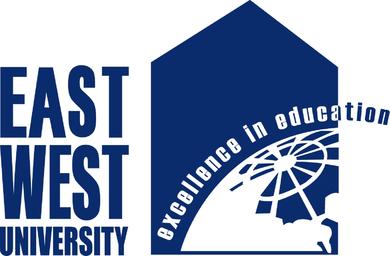 Course Content:References:Mode of teaching:This course will provide students with an opportunity to develop the graduate attribute(s) specified below:Teamwork and communication skillsAchieved through various class activities and group worksEncouraged in every group works and pair worksPresentation SkillsDeveloped through class performances and various alternative assessment systemsSelf-awareness and emotional intelligenceCapacity to discuss and negotiate with peers and instructors regarding various social and personal issuesOpen to constructive feedbacks from instructors and peersDeveloped ability for self-evaluation and self-appraisalLesson Plan:Assessment:							Grading Policy:

Important Dates to remember:1st mid viva: 21 March 20212nd mid viva: 18 April 2021Final: 30 May 2021Policy:1. Criteria for Evaluation:PronunciationGrammar & vocabulary (Accuracy)FluencyContent of the speech (quantity& quality of information)ComprehensionParalinguistic featuresStudents must follow these rules:♦ Maintain an attendance record of 80% throughout the semester. Students who have more than four unauthorized absences from classes will be asked to withdraw from the course.♦ Students who are more than ten minutes late for a class will be marked absent.♦ Students will not be allowed to sit for any make up exam except for emergency medical grounds. Applications in this connection must be supported by medical certificates.♦ The university will show ‘zero tolerance’ to a student adopting any unfair means (copying in the exam, plagiarism in preparing assignments, etc.)♦ Students can apply for an ‘I’ (incomplete) grade only when they are barred from appearing at the final exam on genuine medical grounds. Approval in this connection depends on the discretion of the Department Chair.Course DetailsCourse DetailsCourse NameImproving Oral Communication SkillsCourse CodeENG 100Credit3Section6Class TimeST 1:30-3:00Instructor DetailsInstructor DetailsCourse InstructorIsrat Jahan (MIJ)DesignationAssistant ProfessorOffice Room No.249Email:shantiewu@ewubd.eduOffice hourMW: 12:30-1:20, ST: 12:30-1:20, TR: 1:40-2:40Useful links to attend google classroom:  "How to Join Google Classroom from Mobile Devices" https://www.youtube.com/watch?v=K9eKZ9EzdoI "How to Join Google Classroom from Desktop Browsers"  https://www.youtube.com/watch?v=boASgJpSNZc How to Submit an Assignment in Google Classroom from Desktop/Laptop" https://www.youtube.com/watch?v=FvBJp6RmqLgHow to Submit an Assignment in Google Classroom from Mobile Devices"  https://www.youtube.com/watch?v=evi9WChatUUCourse Description:This course has mainly been designed to improve speaking and oral communication skills of the intermediate level learners. It includes instructions and experience in speech preparation and speech delivery within various formal and informal real-life situations. Emphasis will be given on various speeches, such as informative, persuasive and interactive. Upon completion of this course, students are expected to be able to communicate in various situations, participate in group activities and prepare formal speech for academic, professional and social purposes. The course also incorporates classroom instructions on presentations and communications skills. Constructive and comprehensive feedback on students' oral performances is provided.Course Objectives:1. To improve students' oral communication skills; to communicate accurately in various situations2. To provide students with instructions and necessary guidance to practice in general, classroom and real-life conversation while engaging them in different speaking activities3. To develop students’ interpersonal skills by engaging them in various group interactions and activities4. To help students to overcome their inhibitions, shyness and nervousness in speaking5. To practice and improve students' listening skills6. To improve students' pronunciation in order to improve their comprehensibility in both speaking and listening7. To strengthen students' presentation skills; to prepare them for public speaking8. To improve students’ paralinguistic features (non-linguistic expressions) in order to develop their public speaking skills9. To strengthen students' self-evaluation skills to monitor and develop their own language progress and initiate self-improvement10. To encourage a positive attitude towards the language and to develop students' self -confidence.Course Learning Outcomes:By the end of this course, students are expected to be able to:1. Communicate in a wide range of situations2. Comprehend speech efficiently 3. Improve pronunciation4. Deliver formal presentations5. Respond in English to unplanned discourses6. Produce effective speech in various interactionsTermContentExam Date1stIntroducing yourself and others; using greetingsDescribing people/places/thingsAsking and answering questionsExpressing likings and disliking; (food, fashion etc.)Discussing everyday routines and habitsMaking requests/ offers/invitations/excuses/apologies/complaintsTelling time and numbersAsking for and giving directionsIntroducing IPA symbols in order to create an awareness of the sounds of EnglishSelected stories for presentation:1. The Great Whitewashing 2. The Lady or the Tiger? 3. The Gifts of Feodor Himkoff2ndDescribing personalityDiscussing and making plans (for a holiday or an outing to the cinema)Reading newspapers and presenting personal opinionsPracticing storytelling (constructing stories and picture description)Narrating personal experiences (present, past and future)Listening to short live/recorded conversations and responding to themPracticing presentation skillsDeveloping vocabulary Delivering extempore talkSelected stories for presentation: 1. The Prince and the Judge 2. Mr. Traver's First Hunt 3. Trouble in BohemiaFinalDeveloping telephone conversations (Role play in group or pair)Practicing different professional conversations (Role play of doctor-patient conversation, teacher-student conversation)Comparing/contrasting objects and ideasProblem solvingEngaging in peer interviews/ job interviewsSummarizing movies/books and describing various aspects  (e.g. character description, conflict of the movies, resolution of the books)Debating and putting forward an argumentSelected stories for presentation: 1. David Swan 2. Portrait of a Teacher 3. Fact or Fantasy?Primary Text1. Dixson, R. (2000). Complete Course in English. Prentice hall of India private limited, New Delhi. 2. Compilation provided by the course coordinatorsSecondary Text Blundell, J., Higgens, J., & Middlemiss, N. (1982). Functions in English. Oxford University Press.References1. Soars, L.(2007). Headway Pre-Intermediate with cassette and workbook. Oxford University Press.2. Gairns, R. (1995). True to Life Pre-Intermediate with cassette and workbook. Cambridge University Press.3. Klippel, F. (1985). Keep Talking. Cambridge University Press.4. O'Connor, J. D. (1981). Better English Pronunciation. Cambridge University Press.Online ResourcesProvided in compilationLectureTopicLecture 1Ice breaking session, Greetings, Introducing each otherLecture 2Likes, dislikes, IPA symbols, stress, intonation, aspirationHW: pair work, peer evaluationLecture 3 Describing people, HW: Discussing daily routine with partnerLecture 4 Describing place, HW: Asking and answering questionsLecture 5 Story reading: The Great Whitewashing, HW: Group work The Lady or the Tiger?  Lecture 6  Quiz 1Lecture 7 Story: The Gifts of Feodor Himkoff, Invitation, HW: Practice formal invitationLecture 8 Giving directionClass 9VivaLecture 10 Describing personality HW: Describe your personalityLecture 11Presentation skills, Reading newspapers and presenting personal opinionsLecture 12Presentation on The Prince and the Judge 2. Mr. Traver's First Hunt 3. Trouble in BohemiaLecture 13 Presentation continues, HW: Narrating personal experiences (present, past and future)Lecture 14Delivering extempore talk, listening to short live/recorded conversations and responding to themLecture 15Quiz 2 on extempore speechClass 16VivaLecture 17 Developing telephone conversations (Role play in group or pair) HW: Practicing different professional conversations (Role play of doctor-patient conversation, teacher-student conversation)Lecture 18Practice conversation, Debating and putting forward an argument, Lecture 19 Individual PowerPoint presentationLecture 20 Individual PowerPoint presentationLecture 21 Individual PowerPoint presentationLecture 22 Group activity Debating and putting forward an argumentLecture 23 Comparing/contrasting objects and ideasLecture 24 Quiz 3Lecture 25 Problem solving, Overall discussionClass 26Final vivaTerm I20Term II20Final20Individual Presentation10Story Presentation10Quiz10Attendance & Class participation10Total100%Marks (%)Letter GradeGPA97-100A+4.0090-96A4.0087-89A-3.7083-86B+3.3080-82B3.0077-79B-2.7073-75C+2.3070-72C2.0067-69C-1.7063-65D+1.3060-62D1.0000-59F0.00Assessment CriteriaSkill MappingViva1, 2, 3, 5, 6Presentation4, 7, 8, 9Group work/pair work1, 2, 3, 5, 6, Class Participation1, 2, 3, 5, 6, 10